О внесении изменений в административный регламент предоставления муниципальной услуги «Прием заявлений, документов, а также постановка граждан на учет в качестве нуждающихся в жилых помещениях», утвержденный постановлением главы Верхнесалдинского городского округа от 14.10.2010 № 673Руководствуясь решением Думы городского округа от 30.01.2013 № 107 «Об утверждении Положения о муниципальных правовых актах Верхнесалдинского городского округа», руководствуясь постановлением администрации Верхнесалдинского городского округа от 23.05.2019 № 1696 «О разработке и утверждении административных регламентов исполнения муниципальных функций и административных регламентов предоставления муниципальных услуг»,ПОСТАНОВЛЯЮ:1. Внести в административный регламент предоставления муниципальной услуги «Прием заявлений, документов, а также постановка граждан на учет в качестве нуждающихся в жилых помещениях», утвержденный постановлением главы Верхнесалдинского городского округа от 14.10.2010 № 673 (в редакции постановлений главы администрации Верхнесалдинского городского округа от 04.04.2011 № 190, от 20.05.2011 № 361, постановлений администрации Верхнесалдинского городского округа от 13.11.2013 № 2918, от 21.01.2014                   № 200, от 28.01.2014 № 303, от 21.03.2014 № 1062, от 17.07.2014 № 2297, от 04.12.2014 № 3698, от 17.05.2016 № 1673, от 26.01.2017 № 313, от 08.08.2017 № 2288, от 15.10.2018 № 2750, от 24.05.2019 № 1728, от 20.03.2020 № 835), следующие изменения:1) подподпункт «г» подпункта 17 пункта 19 главы 2 дополнить предложением следующего содержания:«Специалист отдела по социальной сфере и культуре запрашивает сведения об инвалидности гражданина в федеральной государственной информационной системе «Федеральный реестр инвалидов» (ФГИС ФРИ).»;2) в подпункте 17 пункта 19 слова «по жилищным вопросам» заменить словами «по социальной сфере и культуре».2. Настоящее постановление вступает в силу после его официального опубликования.3. Настоящее постановление опубликовать в официальном печатном издании «Салдинская газета» и разместить на официальном сайте Верхнесалдинского городского округа http://v-salda.ru.4. Контроль за исполнением настоящего постановления возложить на заместителя главы администрации по управлению социальной сферой 
Е.С. Вербах.Глава Верхнесалдинского городского округа                                   М.В. Савченко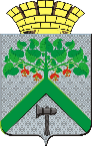                                                         АДМИНИСТРАЦИЯВЕРХНЕСАЛДИНСКОГО ГОРОДСКОГО ОКРУГА                ПОСТАНОВЛЕНИЕ                                                        АДМИНИСТРАЦИЯВЕРХНЕСАЛДИНСКОГО ГОРОДСКОГО ОКРУГА                ПОСТАНОВЛЕНИЕ                                                        АДМИНИСТРАЦИЯВЕРХНЕСАЛДИНСКОГО ГОРОДСКОГО ОКРУГА                ПОСТАНОВЛЕНИЕот_________________ №__________г. Верхняя Салда